~~展愛佈告欄~~123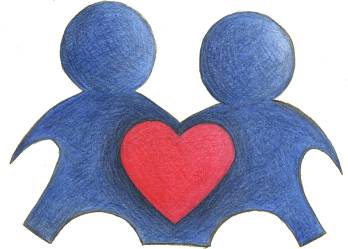 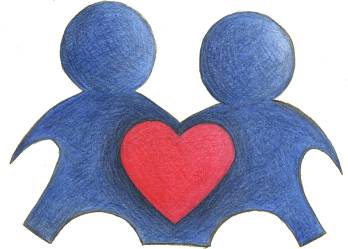 132徵徵徵12/18(日)預計舉辦南台中及南投展愛隊  交流會這邊要盡地主之誼想請問有夥伴  對台中市中區熟悉嗎我們這邊將安排中區舊城區幾個景點  帶南投夥伴走走認識預計應該有台中火車站、東協廣場、宮原眼科、綠川柳川需要簡單的導覽及解說夥伴有經驗、有人力或有資源  歡迎跟我說徵徵徵12/18(日)預計舉辦南台中及南投展愛隊  交流會這邊要盡地主之誼想請問有夥伴  對台中市中區熟悉嗎我們這邊將安排中區舊城區幾個景點  帶南投夥伴走走認識預計應該有台中火車站、東協廣場、宮原眼科、綠川柳川需要簡單的導覽及解說夥伴有經驗、有人力或有資源  歡迎跟我說徵徵徵12/18(日)預計舉辦南台中及南投展愛隊  交流會這邊要盡地主之誼想請問有夥伴  對台中市中區熟悉嗎我們這邊將安排中區舊城區幾個景點  帶南投夥伴走走認識預計應該有台中火車站、東協廣場、宮原眼科、綠川柳川需要簡單的導覽及解說夥伴有經驗、有人力或有資源  歡迎跟我說徵徵徵12/18(日)預計舉辦南台中及南投展愛隊  交流會這邊要盡地主之誼想請問有夥伴  對台中市中區熟悉嗎我們這邊將安排中區舊城區幾個景點  帶南投夥伴走走認識預計應該有台中火車站、東協廣場、宮原眼科、綠川柳川需要簡單的導覽及解說夥伴有經驗、有人力或有資源  歡迎跟我說徵徵徵12/18(日)預計舉辦南台中及南投展愛隊  交流會這邊要盡地主之誼想請問有夥伴  對台中市中區熟悉嗎我們這邊將安排中區舊城區幾個景點  帶南投夥伴走走認識預計應該有台中火車站、東協廣場、宮原眼科、綠川柳川需要簡單的導覽及解說夥伴有經驗、有人力或有資源  歡迎跟我說徵徵徵12/18(日)預計舉辦南台中及南投展愛隊  交流會這邊要盡地主之誼想請問有夥伴  對台中市中區熟悉嗎我們這邊將安排中區舊城區幾個景點  帶南投夥伴走走認識預計應該有台中火車站、東協廣場、宮原眼科、綠川柳川需要簡單的導覽及解說夥伴有經驗、有人力或有資源  歡迎跟我說一、10月22-23日志工訓練-已在10月會議討論及完成。二、11/13舒跑盃服務分享：新進志工沒有服務背心，請注意；舒跑盃有發生民眾對宣導品的選擇有意見。夥伴直接請督導-老師協助，這是比較好的方式。因為人潮多，建議是否要有人力要進行管制。三、11/19寄養家庭授證：本來是聿家負責，因開會需要在平日關係，最後請雅淑協助幫忙；活動有發生夥伴帶早餐及用餐的情況，再請組長提醒夥伴，服務前請用完早餐再集合；因授證典禮提早結束，時間太短且提早結束，Diy沒有完成，這是比較可惜之處；夥伴遊戲的執行及指令可以更熟練、熟悉。早上一到，負責人要再講一次，說明遊戲規則。四、交換禮物的禮物是全新品、價格200元以上。五、11/19寒冬送暖公益茶會：感謝夥伴周末協助場地佈置。六、12/18(日)南台中、南投展愛交流會：決議及執行內容詳見第8頁。七、夥伴關懷行動：多多關心夥伴的近況。八、展愛隊志工表揚推薦依據討論1.公部門-資格制(依照志工時數累績作為主要參考)A.衛福部-金、銀、銅B.台中市社會局仁愛、博愛、愛心及績優獎C.臺中市志願服務獎勵(一、二、三等徽章)2.家扶基金會-推薦制A.扶幼大會需要幹部進行遴選及進行討論；3.本隊獎項：資格制A.幹部、熱心服務獎B.五、十、十五…..獎項4.其他單位-推薦制A.精湛建設B.同濟會、獅子會、扶輪社(以前有、現在沒有、非固定式)會議決議：有關民間及社團組織辦理的推薦獎項，以當年表現時數作為推薦的標準。(定義)當年服務取服務最高前三名，並經由幹部進行投票、選舉，且已領過就不再領獎。精湛建設餐會名單：李惠如、李素卿、陳子鈴、陳毅佩。九、12/3冬季愛心市集分工及內容1.交通組的工作人力建議是否增加；這次因為沒有停車位，攤主的車子卸貨過程，可能會發生壅塞的狀況，交通組的設置人力、位置，進行安排及調整。2.請大家踴躍到陳昱銘的攤位多多消費；攤位名稱：詠昱商城。展愛隊-南台中、南投交流分享會1.時間：111.12.18(日)2.集合地點：台中火車站3.活動地點：台中市中區、南台中家扶中心時間	活動流程	工作人員09：30-10：00	台中火車站相見歡	洪昇暉魏吉秀10：00-12：00	台中特色時間交流中區舊城區時空漫步3位導遊：陳子鈴、胡直斌、翁美玲	洪昇暉南台中家扶展愛隊12：00-13：30	1.午餐時間(建議地點)A.第二市場B.台中肉圓C.中區街道餐飲2.最晚13：30前回到南台中家扶	13：30-13：50	南台中展愛隊服務內容及簡介1.需準備簡報2.內容含過往歷史、服務現況及內容，以及特色分享。3.賴嘉彬(過往歷史)、黃淑貞(服務現況)、顏鵬洲(特色分享)	至少三位隊員上台簡報及分享13：50-14：00	問題與回答	隊員回應14：00-14：20	南投展愛隊服務內容及簡介1.需準備簡報2.內容含過往歷史、服務現況及內容，以及特色分享。	至少三位隊員上台簡報及分享14：20-14：30	問題與回答	隊員分享14：30-15：00	自由交流	15：00	賦歸	4.人數：各隊10位夥伴參與，總計20名。5.活動流程見下表6.費用：無續隊意願調查表已全數填寫完畢(已去除之前表示離隊的夥伴)，感謝各位夥伴的配合，展友的意願調查隊長會致電您還請留意。11/19親子館宣導無法找到負責社工，未來可先確認對口名單、聯絡方式。宣導品不夠，文具用品不受歡迎。服務尚順暢。某些民眾不願掃QR Code。11/21諮商空間整理維護明年整修空間還無法確定。若在平日晚上5-7點服務，中心人員能否配合？12/3 big電影欣賞報到及引導人潮非常多，等待時間非常長。12/9冬季愛心市集雅淑調動，未事前告知，人力調度困難。攤主的貼紙容易掉。宣傳折扣效果不佳(買100送50) 。標價不一致。當天為許多學校的運動會，招募不易。招募時分為攤位組和交通組，容易變成挑工作。可由幹部篩選分配。交通組，未事前提供充足資訊。中心各組負責人事前提供工作內容和資訊。桌遊攤，每一種桌遊應該都要有可以操作的範本(8種只有4種可以試玩)，可以刺激消費。訂價較高。統一資訊給負責人，由負責人佈達。12/23麗安外訪準備展愛隊錦旗致贈或中心感謝狀。下一屆隊長去留討論依組織章程規定，隊長無法勝任應自行尋找替代人選。經對話與志誠確認，指定志群擔任隊長。隊內議題討論的機制、流程、管道說明讓隊員知道與章程相關的問題必須在隊員大會提出後決議，若有修正要待隔年才能實施。其他疑問可以隨時提出，向組長反映傳達。月例會中伙伴提出的問題也會記錄下來，在下個月的幹部會議討論。明年服務規劃(才藝訓練班與其他)吉他、阿卡貝拉、烏克麗麗(一支800元) 。再討論細節。113/01/20志工招募→1300-1430開幹部會議1430-1630志工招募 1630-1830志工訓練(我和隊長)志工之星表揚→經幹部會議推薦志誠。由鳳英告知志誠，冠惟撰寫推薦表。精湛建設表揚名單：鳳英、參與名單：協調是否再有一個名額邀請素卿隊長帶隊參加。榮譽卡要重新申請要請繳交大頭照1張或提供電子檔。113年新的志工證需要繳交一張1吋相片或回收志工證，可以mail電子檔到angel323436@gmail.com(請留主旨：展愛xxx大頭照)，或於1月11日(四)歲末聯歡或1/20(六)月例會繳交，以便製作新志工證。年度獎項名單如下，將於1/11 歲末聯歡聯合隊慶現場頒發：第39、40屆分組名單如下：112年展愛服務隊續隊統計明細表(112.01~112.12)註1.見習志工於職前訓練 3 小時後次月起在當年度六個月內累計服務時數達十八小時(不含月例會、選舉大會、隊員大會、成長訓練、在職訓練、聯合隊慶、新春團拜等會議、訓練時數)以上者，且參與月例會、隊員大會、選舉大會、聯合隊慶至少2次，即可成為本隊正式隊員，授證儀式統一於聯合隊慶辦理之。2.隊員一年中服務時數不得低於最低服務時數(36 小時)；參與隊務會議及訓練(月例會、隊員大會、選舉大會、聯合隊慶、志工訓練)6次；若服務時數大於等於最低服務時數的 2倍則不受此限。2023年12月份服務累積時數 2024年01月份活動報名2024年02月份活動預告感謝你(妳)們的熱誠參與12/01(五)、12/05(二)、12/08(五)、12/15(五)、12/16(六)、12/26(二) 、12/28(四)，由劉雅淑、郭虹汝、廖淑敏、朱晨梅共4位夥伴協助行政組行政協助。12/02(六)、12/16(六)、12/23(六)，由蕭婷懌、胡容、黃立倫共3位夥伴協助兒童繪畫班。12/02(六)、12/16(六)，由謝閔宇、盧貞蓁共2位夥伴協助親子打鼓班。12/02(六)、12/19(二)，由林振川、劉雅淑共2位夥伴協助財務室文書行政工作。12/02(六)、12/09(六)、12/16(六)、12/23(六)，由陳芝儀共1位夥伴協助沐舞舞團跟課老師。12/03(日)，由蘇世偉、李敏華、廖淑敏共3位夥伴協助big電影欣賞報到與引導。12/08(五)，由謝閔宇共1位夥伴協助冬季愛心市集前置物資搬運。12/09(六)，由魏駿紘、翁美玲、賴素煖、劉雅淑、林添榮、李惠如、陳嶸銨、陳子鈴、蘇世偉共9位夥伴協助冬季愛心市集-攤位組。12/09(六)，由林巧雯、蔡文祥、林翠純、黃文衍、孫守澤、何建國、林振川共7位夥伴協助冬季愛心市集-交通組。12/09(六)，由蔡湘芸、黃立倫、謝閔宇共3位夥伴協助冬季愛心市集-桌遊組。12/16(六)、12/23(六)，由朱晨梅、林巧雯共2位夥伴協助中心服務台(下午)。12/16(六)、12/23(六)，由陳嶸銨共1位夥伴協助中心服務台(上午)。12/22(五)，由何佳靜、蔡定原共2位夥伴協助實物發放前置準備。12/23(六)，由林巧雯、賴彥儒、翁美玲、胡容、黃淑貞、陳芝儀、蔡文祥、林振川、李敏華共9位夥伴協助麗安外訪活動。12/26(二)，由朱晨梅共1位夥伴協助實物發放補給及交管。12/27(三)，由陳子鈴、胡直斌共2位夥伴協助彩虹屋空間搬移與整理。12/31(日)，由田鳳英、顏鵬洲、蔡文祥、張翎軒、蘇世偉、廖淑敏共6位夥伴協助文書組工作。12/16(六)，由謝閔宇、蔡文祥、何建國、李敏華、魏駿紘、蔡植丞、鄭麗敏、郭虹汝、蔡植先、盧貞蓁、李素卿、翁美玲、蔡乙瑄、周聿家、潘志群共15位夥伴參與月例會。一月份壽星大集合2023年12月收支明細活動剪輯~~2023/12月活動分享 ~麗安外訪 心得分享 林巧雯 感謝淑貞組長用心的規劃活動，活動非常流暢，長輩們也都玩得很愉快。 活動的規劃，一開始先手指活動，簡單的指令，讓長輩容易理解，又可以達到活化手部效果。 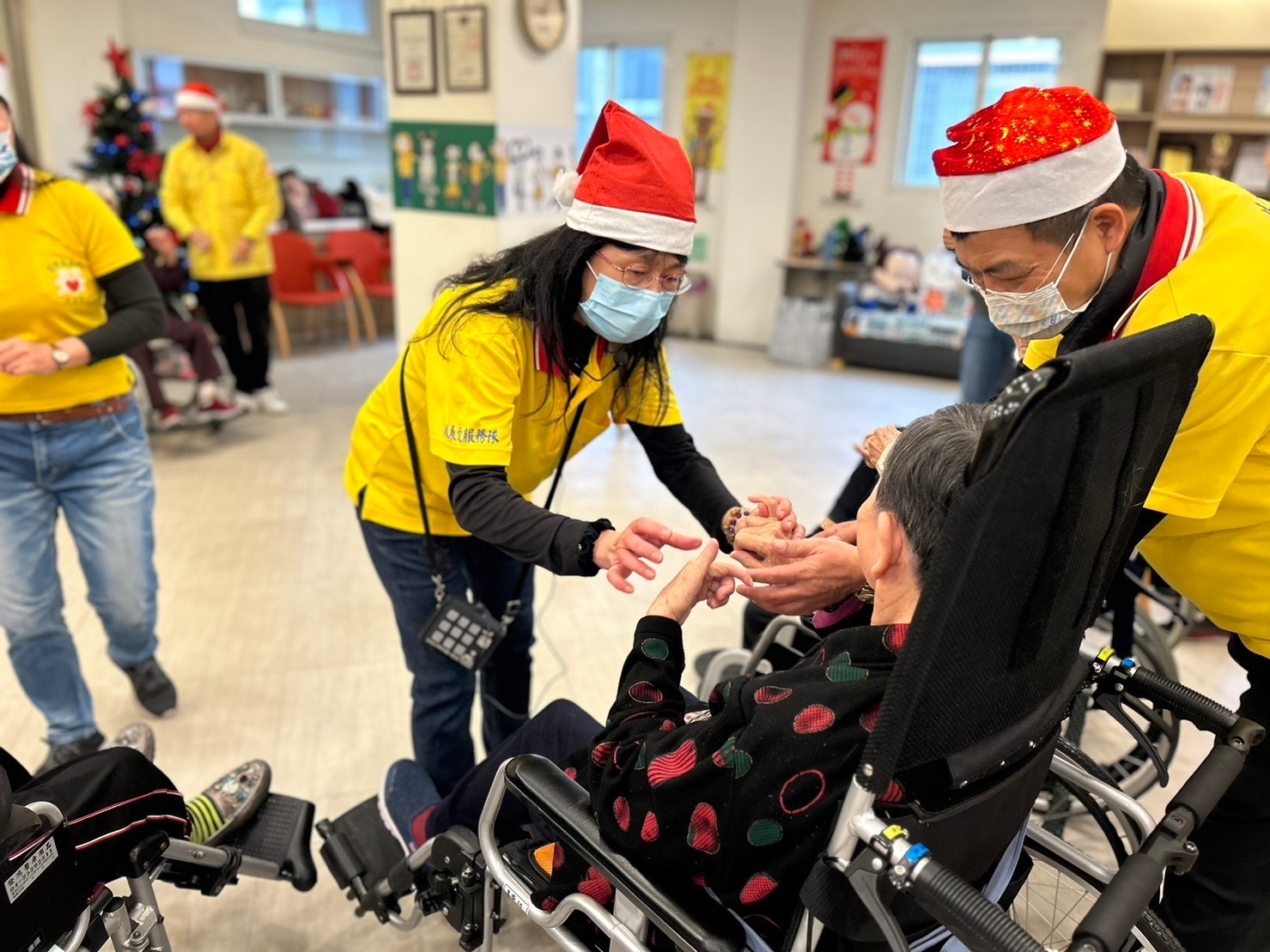  再來用拼乓球提升手部抓握力，與按摩舒壓配合，增加我們與長輩互動。 最後用輕便的樂器，讓長輩參與其中，並可以盡情發揮，沈浸在音樂中，隨著節拍帶動氣氛，讓長輩玩得不亦樂乎。 壓軸的活動-拼豆，因對長輩來說拼接不容易，所以更需要志工與長輩合作，讓長輩有參與感又有成就感，完成的成品直接當成聖誕小禮物，讓長輩跟志工都有滿滿的回憶！獎項名稱獎項名稱展愛服務隊資深志工獎5年周聿家、蕭婷懌(2)資深志工獎10年蘇世偉、蔡湘芸、蔡植丞、莊舒郁、黃淑貞(5)資深志工獎15年賴嘉彬(1)熱心服務獎熱心服務獎劉雅淑、李敏華、陳嶸銨、陳芝儀、朱晨梅、賴素煖、何建國(7)幹部辛勞獎幹部辛勞獎李素卿、林振川、李惠如、王志誠、翁美玲、田鳳英、謝閔宇、周聿家、廖淑敏、黃淑貞、潘志群(11)行政組文書組展一組展二組展三組展友潘志群(隊長)廖淑敏黃淑貞田鳳英林巧雯鄭文凱謝閔宇(副隊長)劉雅淑賴嘉彬周聿家陳子鈴胡直斌李素卿(顧問)張翎軒何建國林錦華翁美玲劉羽珊李惠如(司庫)蔡文祥陳嶸銨蔡湘芸林添榮陳偉宗林玉婷林翠純王志誠蔡植先莊舒郁蘇世偉魏駿紘林振川孫守澤陳月秀李敏華曹建勛賴彥儒詹雅妃黃文衍蔡植丞蕭婷懌張益嘉黃立倫鄭麗敏廖巧馨高秋美葉士豪李麗秀孔令嵩王之寓賴素煖蔡定原陳芝儀王俊彥朱晨梅何佳靜盧貞蓁吳昱慧蔡乙瑄郭虹汝郭鴻霈鄧美娟陳毅佩林靜君忻健生李妍萱廖婉如廖家敏組別姓名服務時數月會+訓練次數續隊門檻續隊意願組別姓名服務時數月會+訓練次數續隊門檻續隊意願行政組李素卿10112○續隊展二組李妍萱52╳展友行政組林振川164.59○續隊展二組林添榮261╳續隊行政組李惠如115.59○續隊展二組蔡植先33╳續隊行政組王志誠21.59╳續隊展二組李雅琪71╳展友行政組翁美玲120.510○續隊展二組林巧雯41.58○續隊文書組田鳳英12010○續隊展二組陳芝儀913○續隊文書組顏鵬洲362╳退隊展二組莊舒郁65.51╳展友文書組林玉婷312╳續隊展二組黃太華00╳退隊文書組蔡文祥31.59╳續隊展三組黃淑貞51.59○續隊文書組蘇世偉499○續隊展三組潘志群164╳續隊文書組張翎軒322╳續隊展三組賴嘉彬61.56○續隊文書組沈善剴31╳退隊展三組陳嶸銨110.510○續隊文書組鄭麗敏38.56○續隊展三組賴彥儒29.52╳續隊文書組蔡乙瑄3811○續隊展三組陳子鈴298╳續隊展一組謝閔宇108.57○續隊展三組何建國7813○續隊展一組林錦華49.51╳續隊展三組魏駿紘56.58○續隊展一組孫守澤53.51╳續隊展三組林翠純80.56○續隊展一組賴素煖81.56○續隊展三組黃文衍12.56╳續隊展一組陳毅佩39.55╳續隊展三組胡容16.58╳退隊展一組廖婉如72╳展友展三組廖巧馨24.56╳展友展一組朱晨梅925○續隊見習一何佳靜180╳續隊展一組黃立倫630╳續隊見習一蔡定原28.51╳續隊展一組郭虹汝902○續隊見習一吳政頡00╳退隊展一組廖家敏471╳展友見習一簡慧清2.51╳退隊展一組蔡湘芸64.54╳續隊見習一陳亭儀00╳退隊展一組蔡植丞672╳續隊見習一趙婉婷00╳退隊展二組周聿家5712○續隊見習二郭鴻霈281╳續隊展二組廖淑敏66.58○續隊見習二林靜君19.50╳續隊展二組蕭婷懌53.56○續隊見習二盧貞蓁164○續隊展二組李敏華1168○續隊見習三孔令嵩15.52╳續隊展二組葉士豪323╳續隊見習三李麗秀16.55○續隊展二組劉雅淑166.56○續隊見習三林漢威00╳退隊展二組曹建勛496○續隊見習三黃宣蓉00╳退隊2023年12月服務時數累積2023年12月服務時數累積行政組、文書組服務時數展一組服務時數展二組服務時數展三組服務時數見習志工/展友服務時數活動名稱日期時間人力負責組別服務內容錄取名單中心好好市集活動支援1/6(六)08:00-12:306展一組中心辦理好好市集的場地布置、商品銷售等內容。陳嶸銨、劉雅淑、蔡文祥、林添榮、蕭婷懌中心服務台(上午)1/6(六)
1/20(六)
1/27(六)08:00-12:001展一組協助同工接聽電話、捐款或物資引導、參與活動或服務引導。1/6：黃淑貞
1/20：黃淑貞
1/27：朱晨梅中心服務台(下午)1/6(六)
1/20(六)
1/27(六)13:00-17:002
1展一組協助同工接聽電話、捐款或物資引導、參與活動或服務引導。1/6：
1/20：
1/27：兒童繪畫班1/6(六)
1/13(六)
1/20(六)
1/27(六)13:30-15:301展一組1.協助老師進行上課秩序管理、點名(簽到)、觀察每位成員上課狀況、特殊狀況即時解決、拍攝照片。2.請志工協助檢查聯絡簿、注意打掃狀況。3.陪同成員等待家長接送。1/6：
1/13：
1/20：黃立倫
1/27：親子打鼓班1/6(六)
1/13(六)
1/20(六)
1/27(六)13:30-16:301展一組1.請協助準備好上課(實名制、點名簿、搬鼓及架、麥克風設備架設、投影、開電燈及冷氣)，陪同較早到的學員。2.課程角色主要為協助老師課程進行、管理上課秩序、觀察每位成員上課狀況、進出安全、特殊狀況即時解決、拍攝照片。3.上課中途會休息，並且有安排打掃區域，請志工協助檢查注意打掃狀況。4.課程結束後請陪同搬鼓放置原位、協助成員等待家長接送。1/6：黃淑貞
1/20：
1/27：沐舞舞團跟課老師1/6(六)
1/13(六)
1/20(六)
1/27(六)15:00-17:301展一組1.跟課老師工作。2.點名、聯絡簿協助。3.陪同上課、下課接送確認。1/6：
1/13：陳芝儀
1/20：陳芝儀
1/27：113年志工隊慶暨歲末聯歡1/11(四)18:00-21:0040行政組1.志工服務表揚、歲末聯歡活動。2.18:00開始報到。何建國、孫守澤、葉士豪、李敏華、周聿家、曹建勛、田鳳英、廖淑敏、劉雅淑、陳嶸銨、謝閔宇、林巧雯、蔡植先、蕭婷懌、翁美玲、黃淑貞、盧貞蓁、李素卿、李惠如、陳子鈴、賴素煖、賴嘉彬、蔡乙瑄、陳毅佩、朱晨梅、林振川、黃文衍、林翠純、胡直斌、蘇世偉、李麗秀、鄭麗敏、林錦華、魏駿紘、賴彥儒、蔡植丞、黃立倫、郭虹汝、蔡湘芸、郭鴻霈、林靜君維他露紅包發放典禮支援場地布置與復原1/20(六)07:30-10:152展一組協助添榮大哥進行氣球布置、當天其他臨時機動協助1/20：林添榮、李敏華志工招募1/20(六)14:30-18:3010行政組新志工招募1/20：一月份月例會1/20(六)19:00-21:0060展一組月例會1/20：蔡文祥、黃淑貞實物發放補給及交管1/25(四)
1/26(五)
1/27(六)08:30-17:002展一組1.現場交通指引及管制。2.(必要時)協助物資搬運—包含溫媽媽現場物資處理(搬物資)、行動不便家長幫忙等。3.出入人員量體溫。4.全天值班志工提供便當。1/25：
1/26：朱晨梅
1/27：網站擷取名單時間：2023/12/31網站擷取名單時間：2023/12/31網站擷取名單時間：2023/12/31網站擷取名單時間：2023/12/31網站擷取名單時間：2023/12/31網站擷取名單時間：2023/12/31網站擷取名單時間：2023/12/31活動名稱日期時間人力負責組別負責人服務內容中心負責組別中心負責社工中心服務台(下午)02/17(六)
02/24(六)13:00-17:001展二組田鳳英協助同工接聽電話、捐款或物資引導、參與活動或服務引導。全中心林冠惟中心服務台(上午)02/17(六)
02/24(六)08:00-12:001展二組田鳳英協助同工接聽電話、捐款或物資引導、參與活動或服務引導。全中心林冠惟二月份月例會暨新春團拜02/17(六)19:00-21:0060展二組田鳳英月例會全中心林冠惟沐舞舞團跟課老師
02/17(六)
02/24(六)
15:00-17:301展二組田鳳英1.跟課老師工作。2.點名、聯絡簿協助。3.陪同上課、下課接送確認。經扶組黃珮雯兒童繪畫班02/03(六)
02/17(六)
02/24(六)
13:30-15:301展二組田鳳英1.協助老師進行上課秩序管理、點名(簽到)、觀察每位成員上課狀況、特殊狀況即時解決、拍攝照片。2.請志工協助檢查聯絡簿、注意打掃狀況。3.陪同成員等待家長接送。經扶組宋孟庭實物發放補給及交管02/27(二)
08:30-17:002展二組田鳳英1.現場交通指引及管制。2.(必要時)協助物資搬運—包含溫媽媽現場物資處理(搬物資)、行動不便家長幫忙等。3.出入人員量體溫。4.全天值班志工提供便當。經扶組周慧玲親子打鼓班02/03(六)
02/17(六)
02/24(六)
13:30-16:301展二組田鳳英1.請協助準備好上課(實名制、點名簿、搬鼓及架、麥克風設備架設、投影、開電燈及冷氣)，陪同較早到的學員。2.課程角色主要為協助老師課程進行、管理上課秩序、觀察每位成員上課狀況、進出安全、特殊狀況即時解決、拍攝照片。3.上課中途會休息，並且有安排打掃區域，請志工協助檢查注意打掃狀況。4.課程結束後請陪同搬鼓放置原位、協助成員等待家長接送。經扶組陳孝宣組別姓名生日展二組田鳳英1月6日行政組李素卿1月13日展二組郭虹汝1月13日展二組曹建勛1月16日展友莊舒郁1月19日展一組朱晨梅1月25日展友忻健生1月27日展友高秋美1月30日零用金帳月日編號科目摘 要收 入支 出現金餘額25,636郵局帳月日編號科目摘 要收 入支 出現金餘額112022/12/31郵局餘額49,262 316隊費收入高秋美~累計55人500 49,762 零用金    25,636 郵局存款49,762 總計75,398 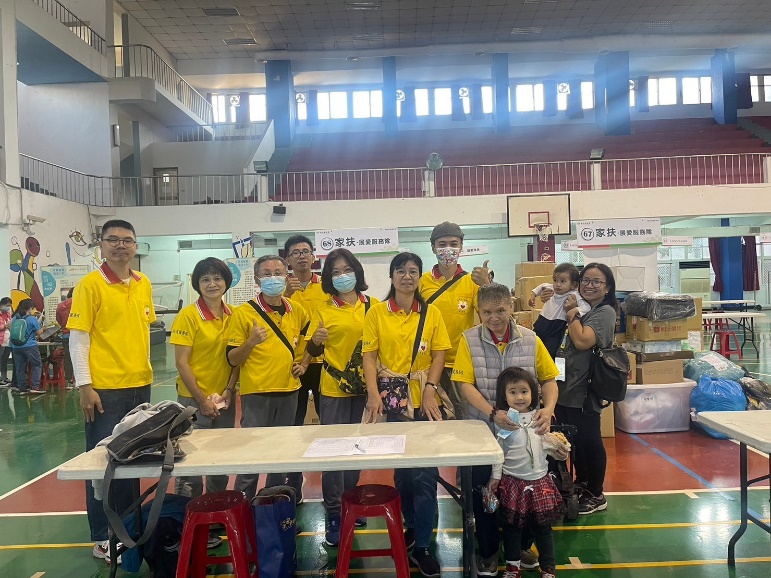 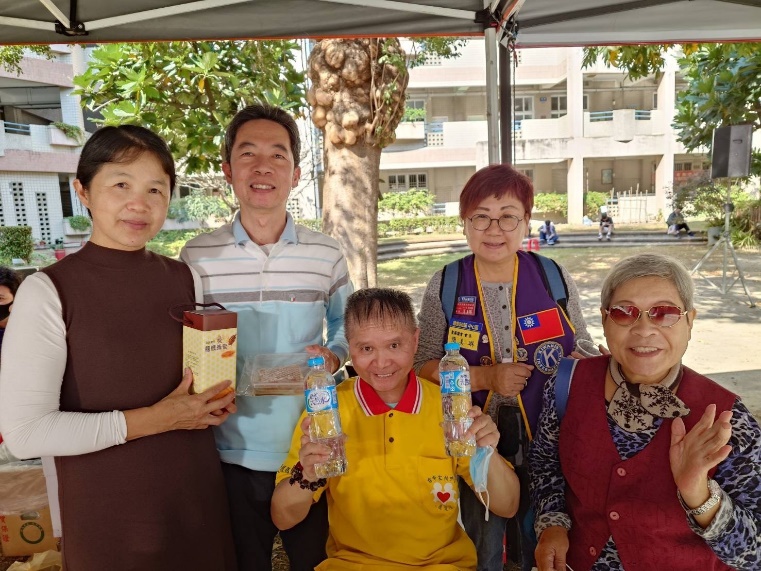 12/09(六)愛心市集12/09(六)愛心市集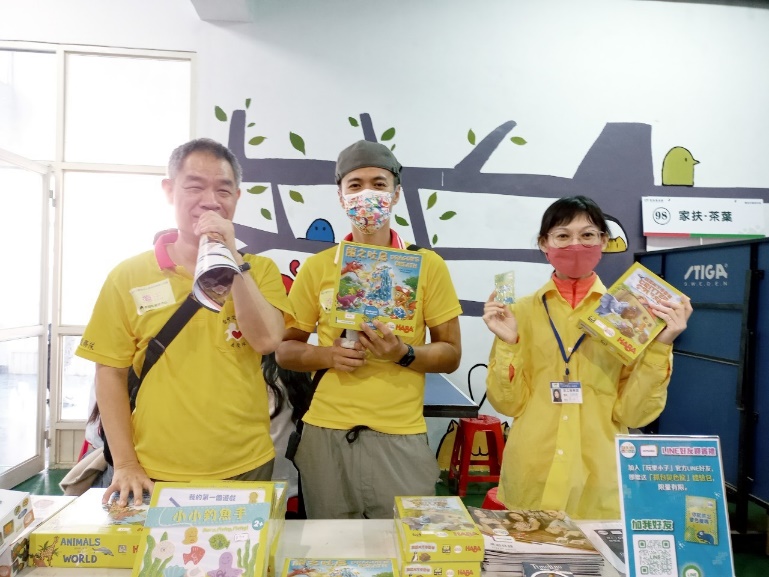 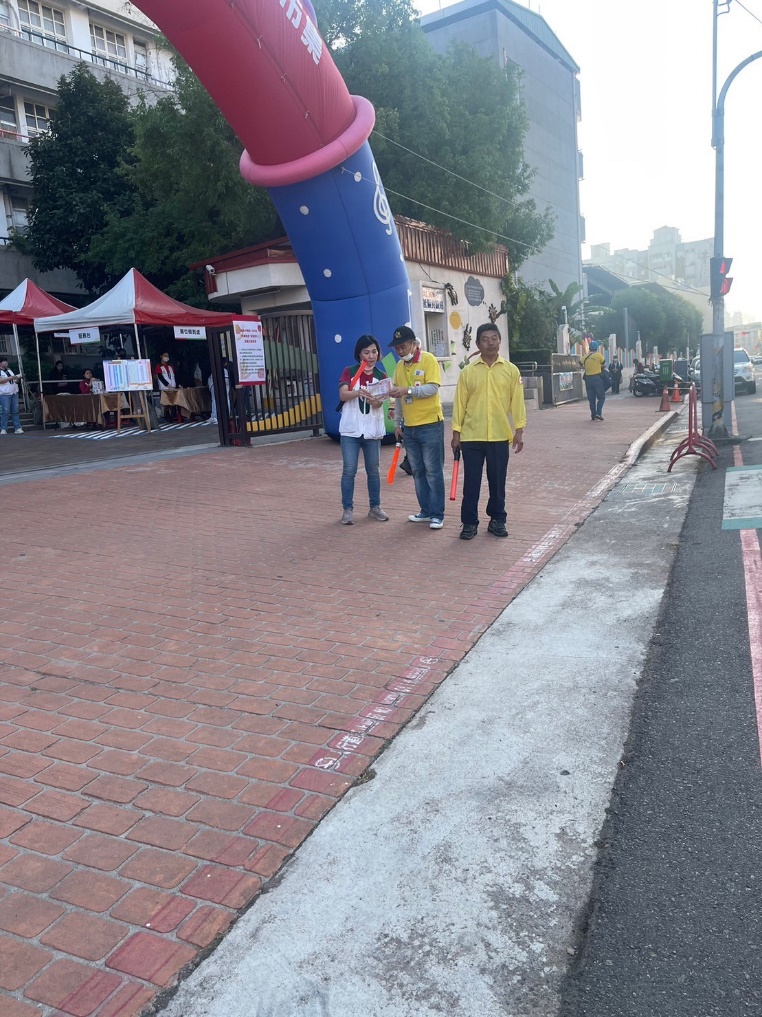 12/09(六)愛心市集12/09(六)愛心市集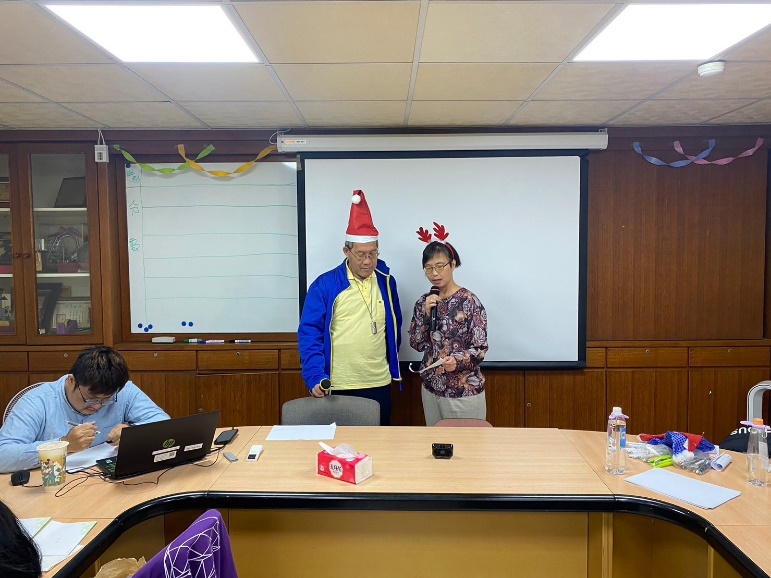 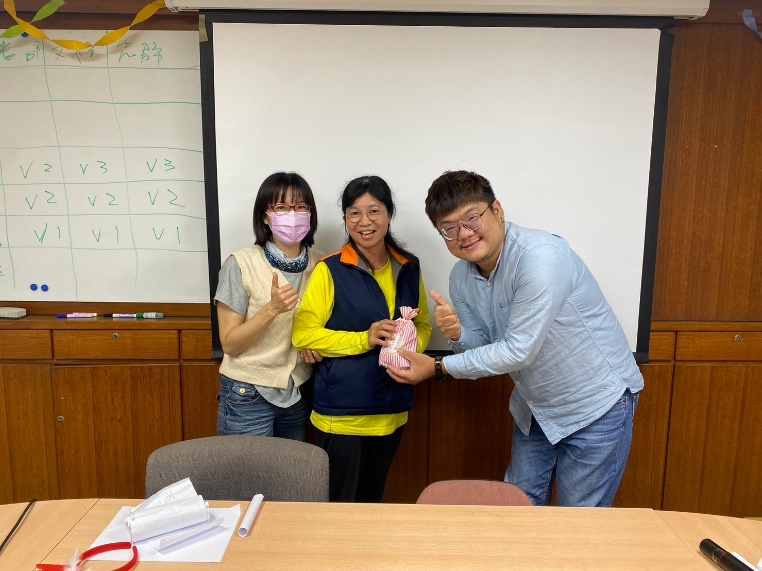 12/16月例會12/16月例會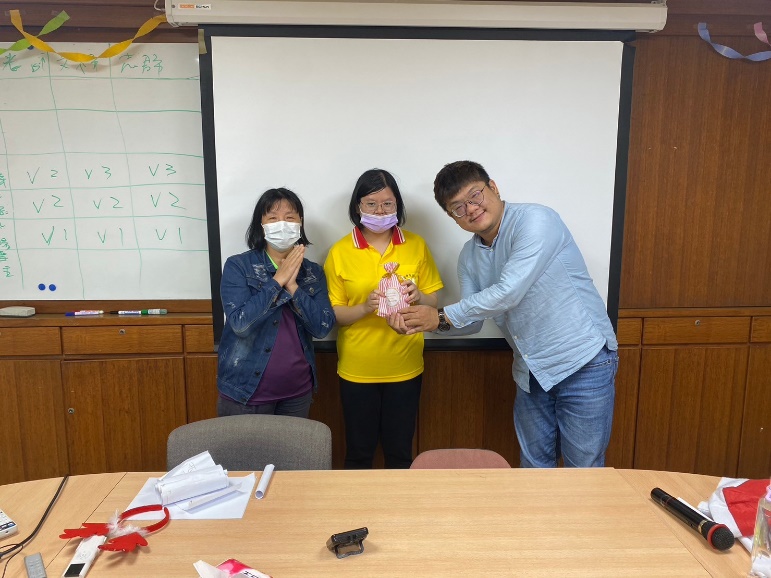 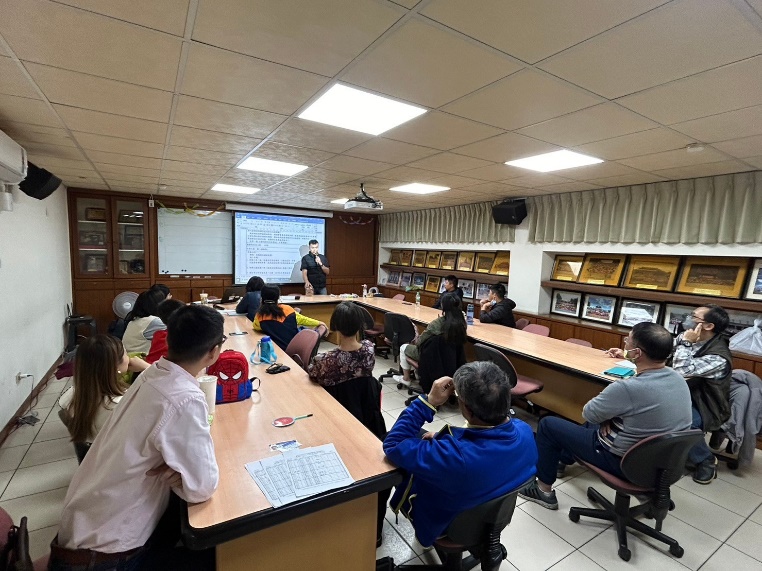 12/16月例會12/16月例會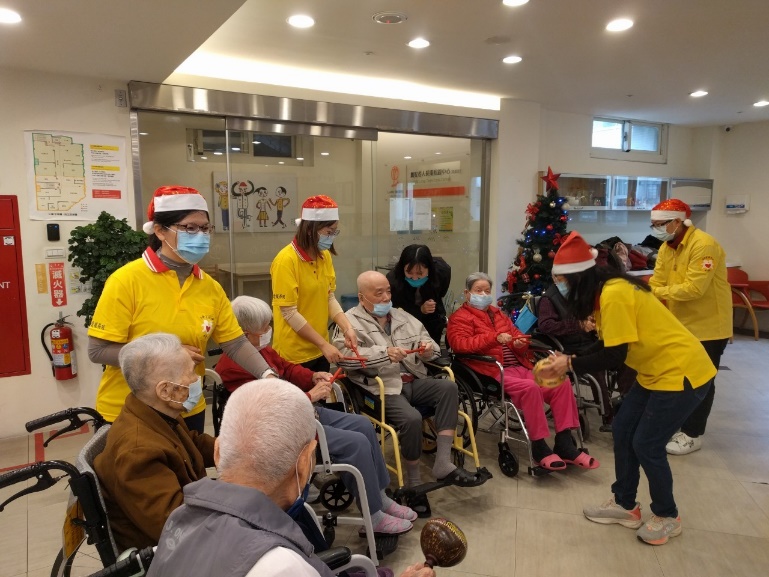 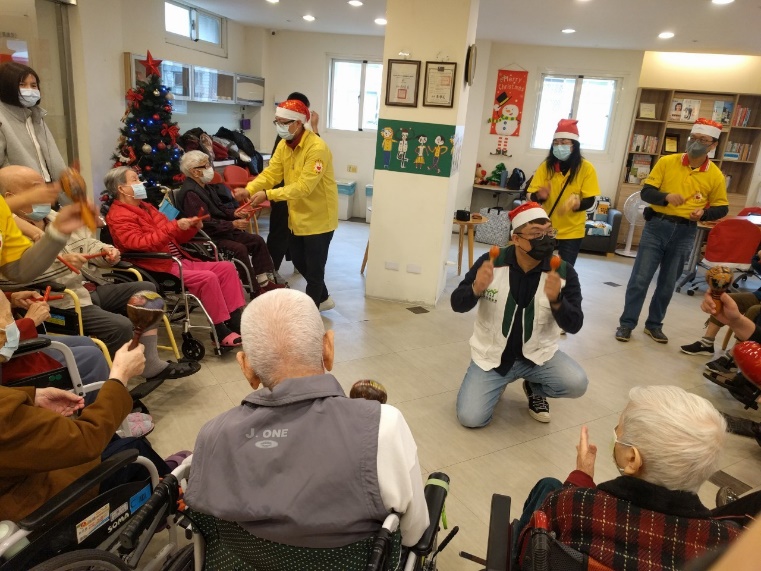 12/23(六) 麗安外訪活動12/23(六) 麗安外訪活動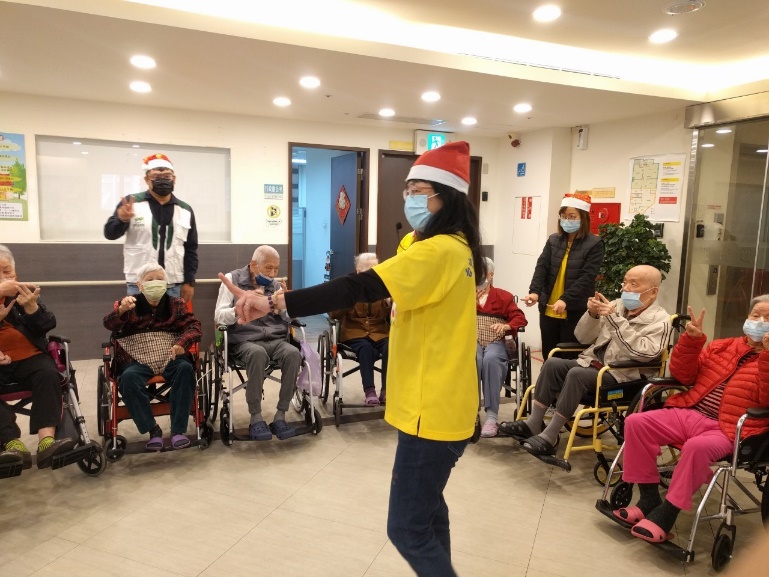 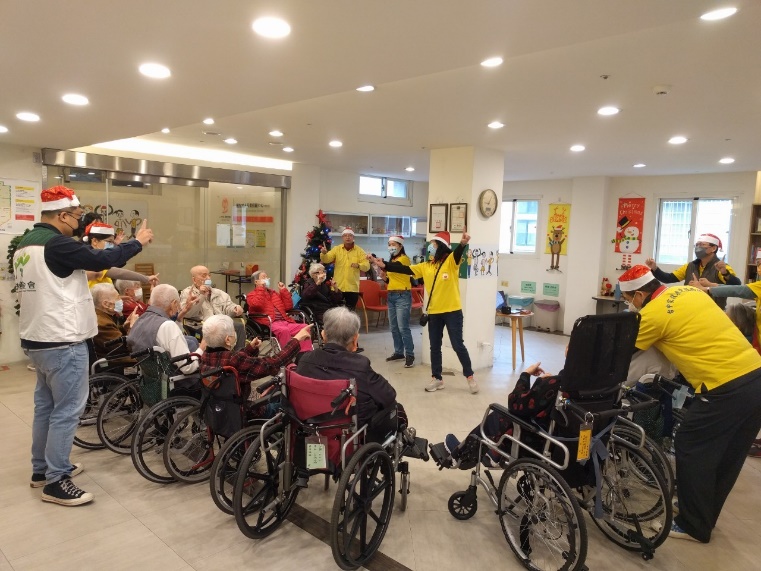 12/23(六) 麗安外訪活動12/23(六) 麗安外訪活動